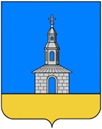 РОССИЙСКАЯ ФЕДЕРАЦИЯ ИВАНОВСКАЯ ОБЛАСТЬЮРЬЕВЕЦКИЙ МУНИЦИПАЛЬНЫЙ РАЙОНСОВЕТ ЮРЬЕВЕЦКОГО ГОРОДСКОГО ПОСЕЛЕНИЯ ТРЕТЬЕГО СОЗЫВА155453, Ивановская обл., г. Юрьевец, ул. Советская, д.37 тел. (493-37) 2-11-54  РЕШЕНИЕот 03.06.2016 г.                                                                                                             №  26Об отмене решения Совета Юрьевецкого городского поселения от 26.09.2013 № 91 «Об утверждении Порядка организации работы органов местного самоуправления Юрьевецкого городского поселения с бесхозяйным и выморочным имуществом»     На основании части 3 статьи 218, статьи 225, статьи 1151 Гражданского кодекса Российской Федерации, экспертного заключения главного правового управления Правительства Ивановской области №818 от 19.04.2016 на решение Совета Юрьевецкого городского поселения от 26.09.2013 № 91 «Об утверждении Порядка организации работы органов местного самоуправления Юрьевецкого городского поселения с бесхозяйным и выморочным имуществом» (в действующей редакции), Совет Юрьевецкого городского поселения РЕШИЛ:Отменить решение Совета Юрьевецкого городского поселения от 26.09.2013 № 91 «Об утверждении Порядка организации работы органов местного самоуправления Юрьевецкого городского поселения с бесхозяйным и выморочным имуществом».Разместить настоящее решение на официальном сайте администрации Юрьевецкого муниципального района «юрьевец-официальный.рф».      Глава Юрьевецкого      городского поселения                                                   С.А.Баранова